      Żołędowo, 26 czerwca 2021 r.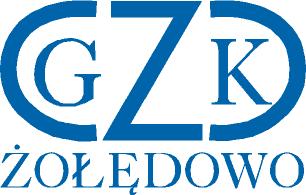 L. Dz. 2996/2021GZK.271.8.2021ZAWIADOMIENIE O WYBORZE NAJKORZYSTNIEJSZEJ OFERTYDotyczy: postępowania o udzielenie zamówienia na:  Usługa ochrony obiektów i mienia Gminnego Zakładu Komunalnego w ŻołędowieDziałając na podstawie art. 92 ust. 1 Prawa zamówień publicznych (Dz.U. poz. 2019 ze zm.) Zamawiający informuje, że w ww. postępowaniu dokonał wyboru najkorzystniejszej oferty złożonej przez Wykonawcę:CW EMIR Zakład Pracy Chronionej Sp. z o.o.ul. Barska 10, 87-800 WłocławekTadeusz OmyłaCena: 152.087,04 zł bruttoTermin gwarancji: 5 latUzasadnienie wyboruWykonawca złożył ofertę niepodlegającą odrzuceniu, która uzyskała najwyższą liczbę punktów  w ramach kryterium oceny ofert. Oferta ww. Wykonawcy spełnia wymagania Zamawiającego określone w Specyfikacji Warunków Zamówienia, a Wykonawca spełnia warunki udziału w postępowaniu i nie podlega wykluczeniu.W prowadzonym postępowaniu złożono następujące oferty:Streszczenie oceny i porównania złożonych ofert (liczba punktów w kryterium cena oraz termin gwarancji:	Dyrektor                                                                                                                 Leszek DziamskiLp.WykonawcaCena Za całość ogółem bruttoWysokość ulgi na PFRON ( max. 50 % )1.MAXUS Sp. z o.o.ul. 3-go Maja 64/66N, 93-408 ŁódźMariusz PyćNIO:7292701893154.847,16 zł502.CW EMIR Zakład Pracy Chronionej Sp. z o.o.ul. Barska 10, 87-800 WłocławekTadeusz OmyłaNIP: 8883105663152.087,04zł503.Agencja Ochrony TRANSFER Sp. z o.o.ul. Zielona 7, 97-200 Tomaszów MazowieckiKacper KościstyNIP: 7732477946149.223,60 zł47Lp.WykonawcaKryterium cenaWysokość ulgi na PFRON ( max. 50 % )Razem1.154.847,16 zł5097,602.CW EMIR Zakład Pracy Chronionej Sp. z o.o.ul. Barska 10, 87-800 WłocławekTadeusz OmyłaNIP: 8883105663152.087,04zł5098,803.Agencja Ochrony TRANSFER Sp. z o.o.ul. Zielona 7, 97-200 Tomaszów MazowieckiKacper KościstyNIP: 7732477946149.223,60 zł4797,60